Контрольная работа «Строение, размножение покрытосеменных растений» 6 классI.Выберите правильный ответ1. Венчик цветка состоит из:          а. цветоложа;б. чашелистиков;в. тычинок;г. лепестков.2. Плод-ягода у:                                                                 а. вишни;б. гороха;в. крыжовника;г. сурепки.3. Хромосомы в клетке находятся в: а. цитоплазме;б. ядре;в. вакуолях;г. хлоропластах.4. Сделайте схематичный рисунок стержневой корневой системы и  обозначьте на ней:                                    а) главный корень;                                б) боковые корни;                                   в) придаточные.5. ДополнитеДля дыхания характерно:                     а. поглощается________;б. выделяется________;в. когда происходит____;г. где происходит           ;д. энергия____________;е. расходуются________;ж. образуются________.6.Назовите видоизменения листьев у:а) кактуса;                                              б)гороха  7. Для фотосинтеза характерно:а. поглощается________;б. выделяется________;в. когда происходит____;г. где происходит           ;д. энергия____________;е. расходуются________;ж. образуются________.                                            8.   Размножение — это:А — увеличение количества организмовБ — увеличение размера организмаВ — образование новых побеговГ — образование придаточных кор-ней9.   Клубнем размножается:А — лукБ — картофельВ — морковьГ — тюльпан10.   Семена развиваются из семязачатков, которые находятся:А — в тычинкеБ — в завязи пестикаВ — в пыльникеГ — на рыльце пестика11.   Женские гаметы цветкового растения называют:А — спермиямиБ — яйцеклеткамиВ — пыльцевыми зернамиГ — пыльцой12.   Оплодотворение — это:А — попадание пыльцы на рыльце пестикаБ — перенос   пыльцы   на   другой цветок насекомымиВ — перенос пыльцы с помощью ветраГ — слияние мужской и женской гамет13. Из оплодотворенной яйцеклетки развивается:А — семяБ — зародыш семениВ — околоплодникГ — плод14.  Органом семенного размножения называют:А — цветокБ — кореньВ — корневищеГ — лист15.  Вегетативные органы:А — листБ — цветокВ — пестик и тычинкаГ — стебель16. Соцветие кисть имеет:А — кукурузаБ — ландышВ — пшеницаГ — морковь17. Органические вещества семени:А — жирыБ — минеральные солиВ — белки и углеродыГ — водаII. Рассмотрите рисунки1. Укажите, под какими номерами на рисунке изображены простые, а под какими – сложные соцветия. Укажите их названия.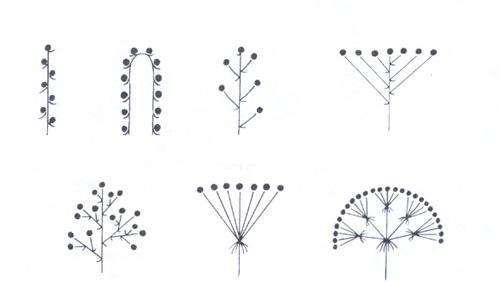 2. Какие типы листорасположения изображены на рисунке? Приведите примеры растений, имеющих данные листорасположения?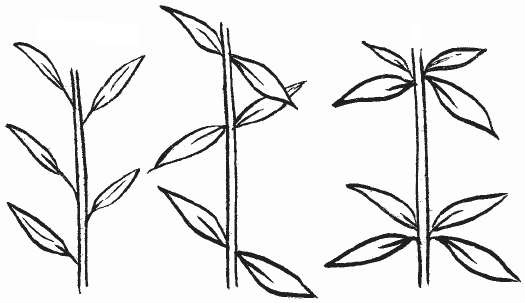 3. Укажите названия частей цветка. Какие из них относятся к главным и почему?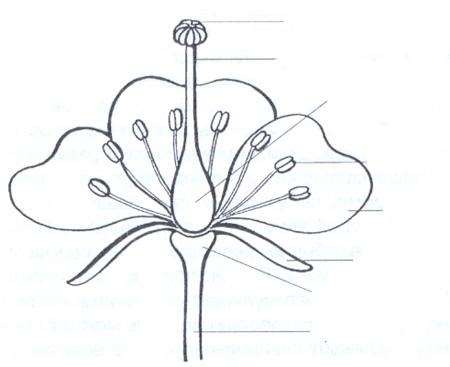 4. Какие из изображённых листьев относятся к простым, а какие – к сложным?Почему вы так решили?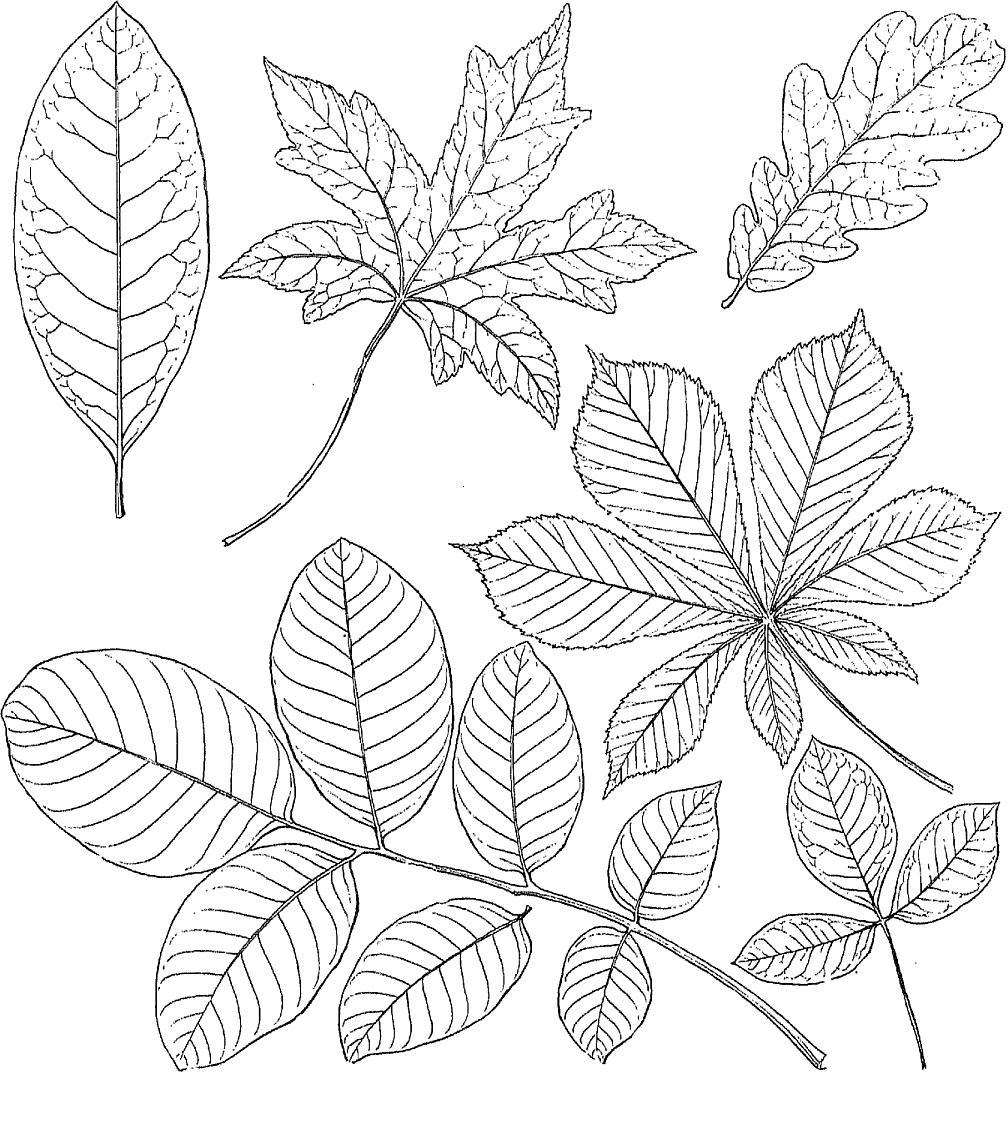 